Α΄ Ε.Λ.Μ.Ε. Θεσσαλονίκης	Θεσσαλονίκη,  1 Οκτωβρίου  2019Π. Κορομηλά 51. τκ: 54622 		Τηλ.-τηλ/τυπία: 2310-240698	http://aelmethe.blogspot.com	Προς : Σχολεία και Συναδέλφους Α΄ ΕΛΜΕΔιευθύνσεις Β΄θμιας Εκπαίδευσης Ανατολικής και Δυτικής ΘεσσαλονίκηςΠεριφερειακή Διεύθυνση Εκπαίδευσης    Κεντρικής ΜακεδονίαςMMEΔιαμαρτυρία για την αναίρεση απόφασης λειτουργίας τμημάτων μαθητείαςΣε παλινωδίες επιδίδεται πάλι το Υπουργείο Παιδείας, αυτή τη φορά σε σχέση με τη λειτουργία ειδικοτήτων του Μεταλυκειακού  Έτους – Τάξης Μαθητείας των ΕΠΑΛ.Ενώ  αποφασίστηκε και ανακοινώθηκε στο site του Υπουργείου η λειτουργία 8 νέων ειδικοτήτων, μεταξύ των οποίων και οι ειδικότητες:του Τομέα Μηχανολογίας  Τεχνικός Θερμικών και Υδραυλικών Εγκαταστάσεων και Τεχνολογίας Πετρελαίου και Φυσικού ΑερίουΤεχνικός Μηχανοσυνθέτης ΑεροσκαφώνΚαι του Τομέα Υγείας - Πρόνοιας - Ευεξίας  Βοηθός Οδοντοτεχνίτη,Ενώ ενημερώθηκαν οι σχολικές μονάδες για τη δημοσίευση σε ΦΕΚ της απόφασης λειτουργίας των 8 νέων ειδικοτήτων, μεταξύ των οποίων και οι 3 παραπάνω ειδικότητες,Ενώ από τον Ιούνιο του 2019 ενημερώθηκαν οι μαθητές των σχολικών μονάδων για την λειτουργία των εν λόγω ειδικοτήτων με το ΦΕΚ 1936/τΒ΄/29.5.2019,Ενώ δημιουργήθηκαν έγκαιρα από τα σχολεία και τους εκπαιδευτικούς  συνθήκες λειτουργίας με τον ελάχιστο απαιτούμενο αριθμό μαθητών, Τελικά το Υπουργείο ανακοινώνει ότι οι παραπάνω 3 ειδικότητες εκλείπουν από τη λίστα με τις ειδικότητες που θα λειτουργήσουν για το σχολικό έτος 2019-2020, με την αιτιολογία της μη ύπαρξης προγραμμάτων σπουδών από το ΙΕΠ (!).Λόγω της μη λειτουργίας των παραπάνω 3 ειδικοτήτων αυτή τη στιγμή βρίσκονται στον «αέρα»  μαθητές που δήλωσαν συμμετοχή στα αντίστοιχα προγράμματα. Κάποιοι από τους μαθητές λόγω της επικείμενης  λειτουργίας των τμημάτων μαθητείας τροποποίησαν τις όποιες επιλογές τους, για εργασία ή σπουδές για να συμμετέχουν σε ένα πρόγραμμα που τελικά δε θα γίνει.Και δεν θα γίνει με αποκλειστική ευθύνη των υπευθύνων του Υπουργείου, που δεν φρόντισαν να δημιουργήσουν  τις απαραίτητες συνθήκες λειτουργίας των τμημάτων που το ίδιο ανακοίνωσε και σε διάστημα 4 μηνών αναίρεσαν απόφαση δημοσιευμένη σε ΦΕΚ. Απαιτούμε να δημιουργηθούν όλες οι απαραίτητες προϋποθέσεις και να λειτουργήσουν κανονικά όλα τα τμήματα της Μαθητείας που ανακοινώθηκαν (Τεχνικός Θερμικών και Υδραυλικών Εγκαταστάσεων και Τεχνολογίας Πετρελαίου και Φυσικού Αερίου, Τεχνικός Μηχανοσυνθέτης Αεροσκαφών, Βοηθός Οδοντοτεχνίτη). Η Πρόεδρος						 Ο ΓραμματέαςΔέσποινα Δάσιου 				Δημήτρης Καραμανλής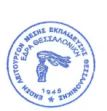 